AnnouncementsOct. 09 – 8:30 CLC Worship and Donut Sunday                        CLC Meeting for Bazaar               10:30 SJL Worship Oct. 10 – Can-structure pick up                 6:30 CLC Jr. Woman’s Club in Fellowship HallOct. 11 – 6:30 SJL Council MeetingOct. 12 – CLC Confirmation Class Family Meeting and Pizza PartyOct. 13 – SJL Women’s MeetingOct. 15 – 9:00 – 12:00 SJL Fall Sale – Oct. 16 – 8:30 CLC Worship w/communion                9:30 SJL Sunday School                10:30 SJL Worship w/communion,                 Confirmation for Sawyer KluckOct. 17 – 19 Vicar Jennifer at Theological Conference for ECSWOct. 23 – 8:30 CLC Worship               10:30 SJL Worship Oct. 25 – CLC 10:30 Worship and Music MeetingOct. 26 – Community Soup Supper at Calvary 4:30 – 6:00 in                 Fellowship HallOct. 30 – 8:30 CLC Worship w/communion               9:30 SJL Sunday School               10:30 CLC Worship w/communion 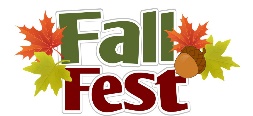       ST. JOHN’S LUTHERANW17680 Church Rd. Birnamwood                 Fall Sale – Sat. Oct. 15, 20229:00 – 12 Noon                                            Come one and AllBake Sale, Craft Items, Vanilla, Greeting Cards,Rada Knives, and SJL Cookbooks.Please join us. We do offer Coffee and                                    Cookies as refreshments.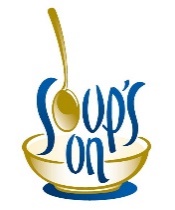 A Community Soup Supper will be offered the last Wednesday of each month starting October 26, form4:30 – 6:00 p.m. at Calvary. The meals are free of charge, but donations are accepted. Menu for this month: “Zuppa” or “Chicken Noodle” Soups, Grilled Cheese Sandwiches and Dessert ala Surprise, along with coffee, milk, water, and lemonade. “Taste and see that the Lord is good! – Psalm 34:8                                              ALL ARE WELCOME18th Sunday after PentecostOctober 9, 2022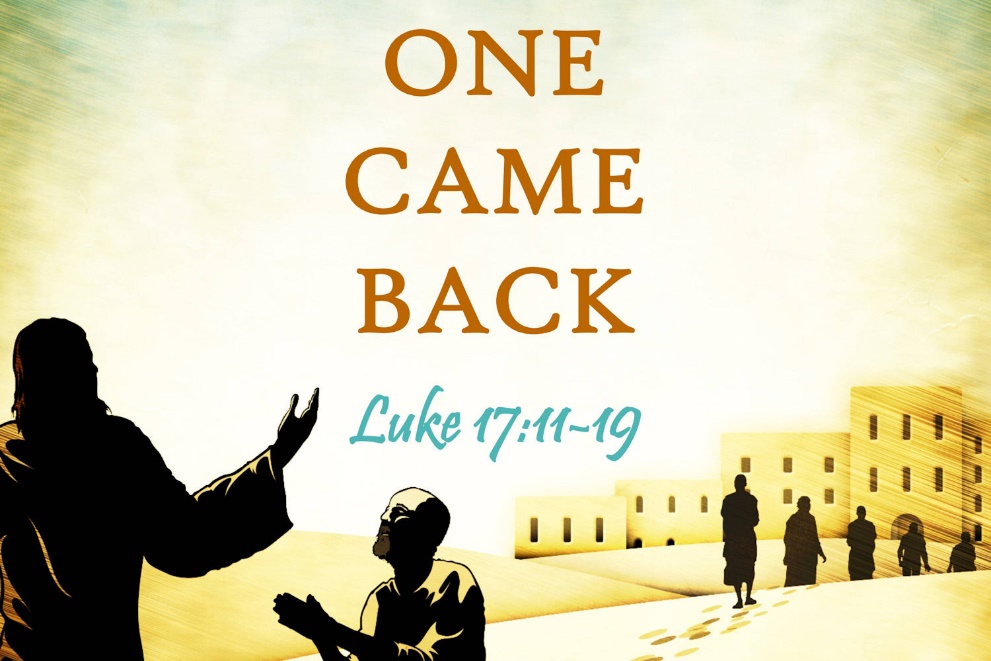 “Were not ten made clean? But the other nine, where are they? Was none of them found to return and give praise to God except this foreigner/?”KINDRED LUTHERAN PARISHVicar Jennifer Sosinski – 715-219-5489Email:vicarjennifer@outlook.comCalvary Lutheran Church (8:30 a.m.)310 S. Superior St. – Antigo WI  54409Phone: 715-623-3102Email: calvary.antigo@gmail.comPianist: Carol Schafer Lector: Alan BahrSong Leader: Peggy BenesSt. John’s Lutheran (10:30 a.m.)W17680 Church Road – Birnamwood Wi 54414St. John’s Phone 715/449-2098Email: stjohnlutheranchurch54414@gmail.comPianist: Barb Nelson     18th Sunday after Pentecost – October 9, 2022(*) indicates please stand as you are ablePreludeCall to Worship Welcome and announcementsGATHERINGConfession and Forgiveness                                   back cover of hymnalHymn: “Joyful, Joyful We Adore Thee”                                        #836Greeting and Kyrie                                                                           p.147Canticle of Praise: “Glory to God in the Highest. . .”                        p.148The Prayer of the Day                             (in unison see Celebrate insert)WORDReadings as found in the Celebrate InsertFirst Reading: 2 Kings 5:1-3, 7-15c R: The Word of the Lord     All: Thanks be to God.Responsive Psalm: Psalm 111 Begin with refrain and repeat after the bold RSecond Reading: 2 Timothy 2:8-15 R: The Word of the Lord     All: Thanks be to God.Gospel Acclamation (Please stand as you are able)                       p.151 or as follows:“Al-le-lu-ia Lord, to whom shall we go? You have the words of eternal life. Al-le-lu-ia.”The holy Gospel according to St. Luke 17:11-19 All: Glory to you, O Lord.      The Reading Gospel of the Lord.  All: Praise to you, O Christ.Children’s MessageSermon: Vicar Jennifer SosinskiHymn of the Day: “Baptized in Water”   	                        #456*The Apostles’ Creed (inside back cover of hymnal)*The Prayers of Intercession (Celebrate Insert)Hear us, O God.   Response: Your mercy is great.The peace of the Lord be with you always.C: and also with youshare the peace with one anotherThe Offering  CLC: Offertory Hymn: “All That We Have”        found in the blue folder  SJL: as announcedThe Offertory Prayer The Lord’s Prayer (in unison)                                                           p.154  Please be seated for the Blessing, Sending Hymn, and Dismissal. The BlessingSending Hymn: “Lord, Dismiss Us with Your Blessing”            #545(Candles are extinguished during last verse of hymn)The Dismissal    Response: Thanks be to God.  PostludeKindred Lutheran Parish Prayer List:(SJL) Randy Schmidt, Cindy O., Bob G., Eric DeHart, Michelle Buss, Kristie Corazalla, Ed Hilger, Danielle (Hebewald) Andrews, Andy Peterson.(CLC) Dave Tessmer, David Schroeder, Maverick Clark (infant), Theresa DeBroux, Nancy Klemp, Jenny Olson, Patty Koeppel, Merna Schuman, Tommy Erlandson, Jan Cunningham, Amy DeBroux.  Prayers for members & friends serving in the military:Greg, Tony, Joe, David, Kari and Isabel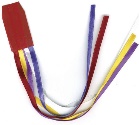 